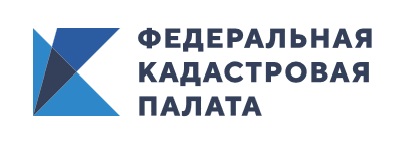 Кадастровая палата расскажет об основных принципах государственного кадастрового учёта объектов индивидуального жилищного строительства и садовых домов06 октября 2020 года, в 10:00 (Мск), Кадастровая палата по Астраханской области проведет вебинар на тему: «Государственный кадастровый учёт объектов индивидуального жилищного строительства и садовых домов».Ведущие эксперты Кадастровой палаты по Астраханской области  расскажут об особенностях проведения государственного кадастрового учёта объектов индивидуального жилищного строительства и садовых домов, а также ответят на основные проблемные вопросы: - Чем индивидуальные жилые дома отличаются от садовых, а также какие виды разрешенного использования участков считаются равнозначными?- Какие уведомления используют при подготовке к кадастровому учету построенного или реконструированного дома при формировании  технического плана, а также о порядке их направления и получения?- Какие особенности изготовления технического плана для вас имеют принципиальное значение?В ходе мероприятия также будут проанализированы основные изменения нового законодательства. Во второй части мероприятия у участников будет уникальная возможность задать эксперту вопросы по теме вебинара в режиме online.Подробнее о вебинаре на сайте Федеральной кадастровой палаты: https://webinar.kadastr.ru/webinars/ready/detail/65.Принять участие в мероприятии можно после авторизации на сайте. Продолжительность вебинара – до 90 минут.            С уважением, Кадастровая палата поАстраханской области
Тел.  (8512) 22-00-12 (доб. 2156)E-mail:  filial@30.kadastr.ru
Сайт: kadastr.ru (регион - Астраханская область)
